TUITION*Cash, Check, Money Order, Discover, Master Card or Visa No Tuition Refunds.  No Credits. No Exceptions.Family Discount  Higher tuition pays the full amount; others from the same family receive a 15% discount.Late Charge Accounts more than 15 days past due will be assessed a $10 late charge.Returned Checks  $35 charge for all returned checks/insufficient funds.* See tuition schedule for rates.Registration FeeSingle Student	$30Two Students…	…………..$50Three Students or more	$65ADULT TUITION Students must be over 18 years for adult tuition rates.  Tuition is paid in advance by purchasing a class card. Classes are discounted when purchasing eight or more.Class cards must be presented at every class. Cards expire at the end of each adult payment semester. Options 	1 hour class	$20	1¼ – 1½ hour class	$25	8 classes	$134	16 classes	$233	24 classes	$296Payment Semesters	August 22 -	October 17	October 19  -	December 19	January 4  -	February 27	March 1 -	May 1	May 3 -	May 22 (3 weeks only)  SPECIAL DATESClass Observations	October 19 - 24Spring Performance	May TBALast Day of Classes	May 22Summer Dance Camps	June - AugustIntensive Workshop	June 7 - 19Summer Classes	June - AugustHOLIDAYSLabor Day	September 4 - 7Thanksgiving	November 22 - 29Winter Holiday	December 20 - January 4Spring Break	.March 14 - 21Good Friday	April 2STUDIO POLICIESNo food, drinks or chewing gum are allowed in the studios. No food, drinks or chewing gum are allowed in the studios. Water bottles are allowed. Teachers reserve the right to dismiss any student who repeatedly disrupts the class or fails to adhere to dress code.Parents please do not interrupt teachers while the class is in session. Please check with the front office to see when the teacher is available. Purses, jewelry and other valuables should not be left unattended in the dressing room or lobby. The Studio is not responsible for loss or theft of personal items.For Safety, dancers should wear street clothes to and from the studio.Class Make Ups Please notify the office when student is unable to attend classes. Dropping ClassesYou must notify the studio in writing to drop a class; you will be responsible for any tuition/fees until notification has been received.Class Etiquette Consistency and punctuality complement and enhance the overall learning experience. Tardiness is to be avoided as it disrupts the work and progress of others. The Studio is not responsible for 
injuries incurred in class.SAFETY Please have rides arrive on time. The well-being of our students is of the utmost concern to us. Please escort young dancers back & forth from the car. Dancers waiting for a ride are asked to remain inside the studio. Studio is not responsible for students once they leave the premises. Purses, jewelry and other valuables should not be left unattended in the dressing room or lobby. WUDC will not be responsible for loss or theft of personal items.For safety, dancers should wear street clothes 
to and from the studio.DRESS CODELeotards are recommended; no specific leotard color requirements in adult classes. No midriffs please.Ballet shoes and tights or capris are required for ballet classes.Bare feet for warm-up in contemporary and jazz; jazz shoes are optional for progressions and combinations.Hair must be secured back and out of the face.NO heavy dangling jewelry, sweatpants, T-shirts, ballet skirts, shorts, or over-sized dance pants or athletic shorts are allowed in any dance class.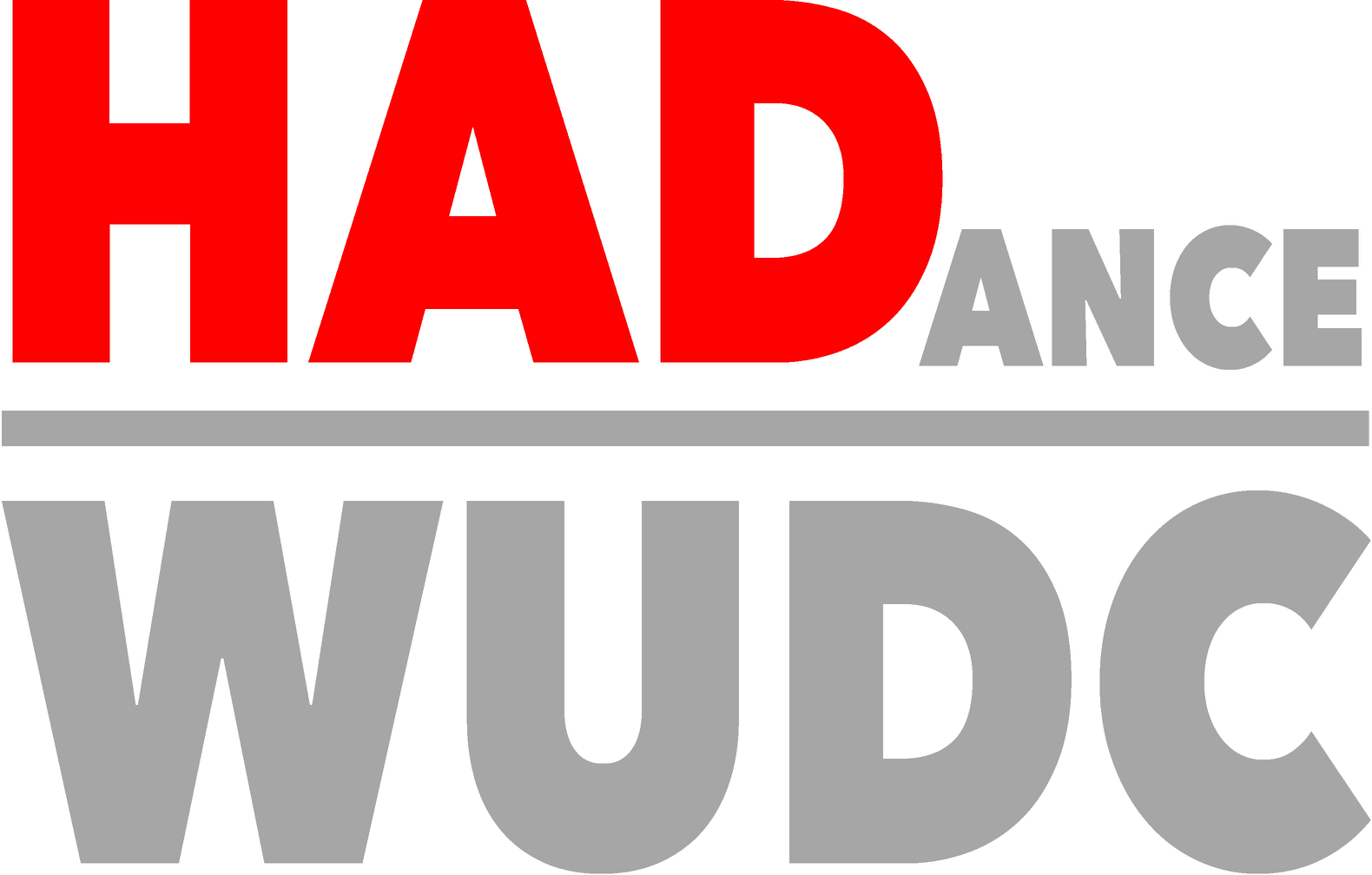      Houston Academy of Dance Teen/Adult Schedule14520 Memorial Drive, Ste 78Houston, TX 77079281.497.4783 |chasingperfectiondance.com
mail@hadance.comTENTATIVE SCHEDULE 2020 – 2021August 22 - May 22Office HoursMonday - Thursday3:00 - 7:30 PMSaturday 9:00 AM - 12:00 PMSTUDIO 1STUDIO 2STUDIO 2STUDIO 3STUDIO 3MondayPM6:30–7:30	Teen/Adult BalletAM 9:15–10:45	Int./Adv. Ballet*10:45–12:15	Int./Adv. Jazz*AM 9:15–10:45	Int./Adv. Ballet*10:45–12:15	Int./Adv. Jazz*TuesdayPM7:00–8:15	ProgressionsPM7:00–8:15	ProgressionsWednesdayAM9:15–10:45	Int. Ballet*10:45–12:15	Int. JazzAM9:15–10:45	Int. Ballet*10:45–12:15	Int. JazzThursdayFridayAM9:15–10:30         Beg. Ballet10:30–12:00         Int. Jazz12:00–1:00         Open Tap  AM9:15–10:30         Beg. Ballet10:30–12:00         Int. Jazz12:00–1:00         Open Tap  * Instructor's approval; ballet experience preferred* Instructor's approval; ballet experience preferredClasses with insufficient enrollment are subject to change/cancellation Leisure Program classes do not perform in spring concertClasses with insufficient enrollment are subject to change/cancellation Leisure Program classes do not perform in spring concert7/28/20 v1Option IOne Annual Payment with 5% discount Due August 3Option IITwo Semester Payments August 3, January 4Option IIIFour Payments*August 3, October 12, January 4,and March 1*Recommended for new studentsOption IVSingle Class Payments$20	1 hour class$25	1¼ - 1½ hour class